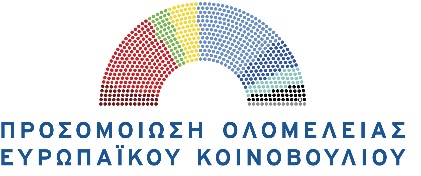 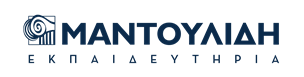 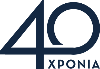 ΚΕΙΜΕΝΟ ΘΕΣΕΩΝΟνοματεπώνυμο Μαθητή ΕυρωβουλευτήΕπιτροπήΓΙΑ ΤΑ ΔΙΚΑΙΩΜΑΤΑ ΤΩΝ ΓΥΝΑΙΚΏΝ ΚΑΙ ΤΗΝ ΙΣΟΤΗΤΑ ΤΩΝ ΔΥΟ ΦΥΛΩΝΘέμαΣύμφωνα με έρευνες στα κράτη-μέλη της Ε.Ε., οι γυναίκες δεν εκπροσωπούνται επαρκώς στην πολιτική σε τοπικό, περιφερειακό, εθνικό και ευρωπαϊκό επίπεδο, γεγονός που διαιωνίζει την ιδέα ότι η πολιτική είναι αποκλειστικό προνόμιο ενός ανδροκρατούμενου συνόλου. Δεδομένου ότι η ισότιμη συμμετοχή και εκπροσώπηση γυναικών και ανδρών είναι ζωτικής σημασίας σε κάθε πτυχή της δημόσιας και ιδιωτικής ζωής, συμπεριλαμβανομένης της πολιτικής, προκειμένου να αποκατασταθούν οι ανισότητες και να αλλάξει η γενική νοοτροπία που περιορίζει τις γυναίκες στους παραδοσιακούς ρόλους, ποιες νομοθετικές αλλαγές ή νέες ειδικές πολιτικές θα μπορούσε να εισάγει η Ε.Ε., προκειμένου να προωθηθεί μεγαλύτερη αντιπροσωπευτικότητα των δύο φύλων στο πολιτικό σύστημα;Ερώτηση 1Για ποιους λόγους παρατηρείται το φαινόμενο της άνισης αντιπροσώπευσης των γυναικών στον πολιτικό στίβο και ποιοι κοινωνικοί ή άλλοι παράγοντες ενισχύουν το φαινόμενο αυτό;Απάντηση - Θέση (μέγιστο 25 λέξεις)Πηγή - ΔεδομένοΕρώτηση 2Ποιες νέες μεθόδους και πρακτικές οφείλουν να εισάγουν τα κράτη - μέλη της Ευρωπαϊκής Ένωσης, με σκοπό να περιορίσουν τα ποσοστά αποχής και να προωθήσουν την ενεργή συμμετοχή των γυναικών στην πολιτική ζωή;Απάντηση - Θέση (μέγιστο 25 λέξεις)Πηγή - ΔεδομένοΝα αποσταλεί συνημμένα στο email του προεδρείου της επιτροπής (epitropi.isotitaseup@gmail.com), μέχρι τις 30 Δεκεμβρίου 2018.Να αποσταλεί συνημμένα στο email του προεδρείου της επιτροπής (epitropi.isotitaseup@gmail.com), μέχρι τις 30 Δεκεμβρίου 2018.